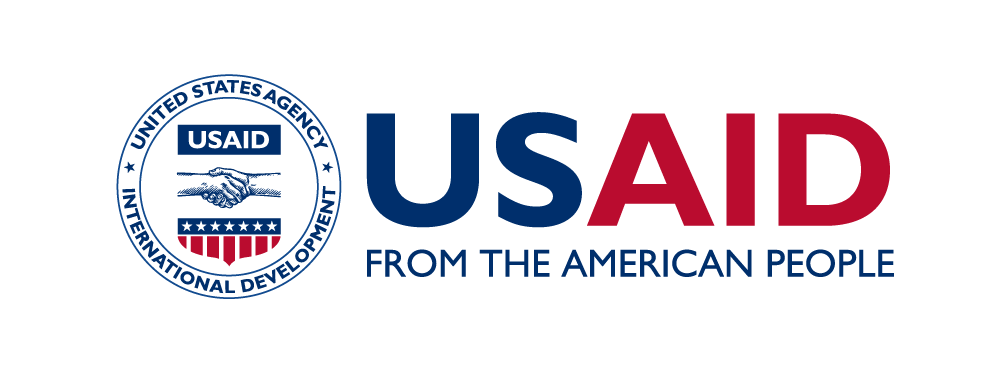 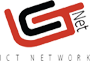 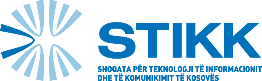 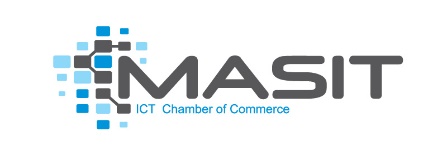 Expression of interest templateOn behalf of the company that I represent, I confirm the interest and commitment to be involved in project "Digitalization path" implemented by MASIT / STIKK / ICT Net as a beneficiary company and to work diligently with the experts who will be in charge of defining the Digital Transformation Strategy in accordance with mutualy set work dynamics.Signature _______________Basic information about company:Company nameCompany address (street number, city, country)Company size (Micro 1-5 small 5-50 medium 50-250) Micro (1-5 employees) Small (5-50 employees)  Medium (50-250 employees) Company website (if applicable) Type of industry (select) agriculture and processing,  apparel and textiles,  wood processing,  tourism (eco-tourism, rural tourism, and adventure tourism)Number of employeesFull time:Part time:Company profile / description Contact personName: e-mail address: phone number: Detailed information about the company:Does the company have a current business / operational / marketing plan? Did the company or its employees attend any ICT related trainings or certification process? If yes, please specifyIs the company currently promoting or distributing products/services online?Is the company working on domestic and /or international market?Is the company currently developing new service/product?Is the company willing to invest in IT solutions for improving the business operations?